	1. KUŽELKÁŘSKÁ LIGA DOROSTU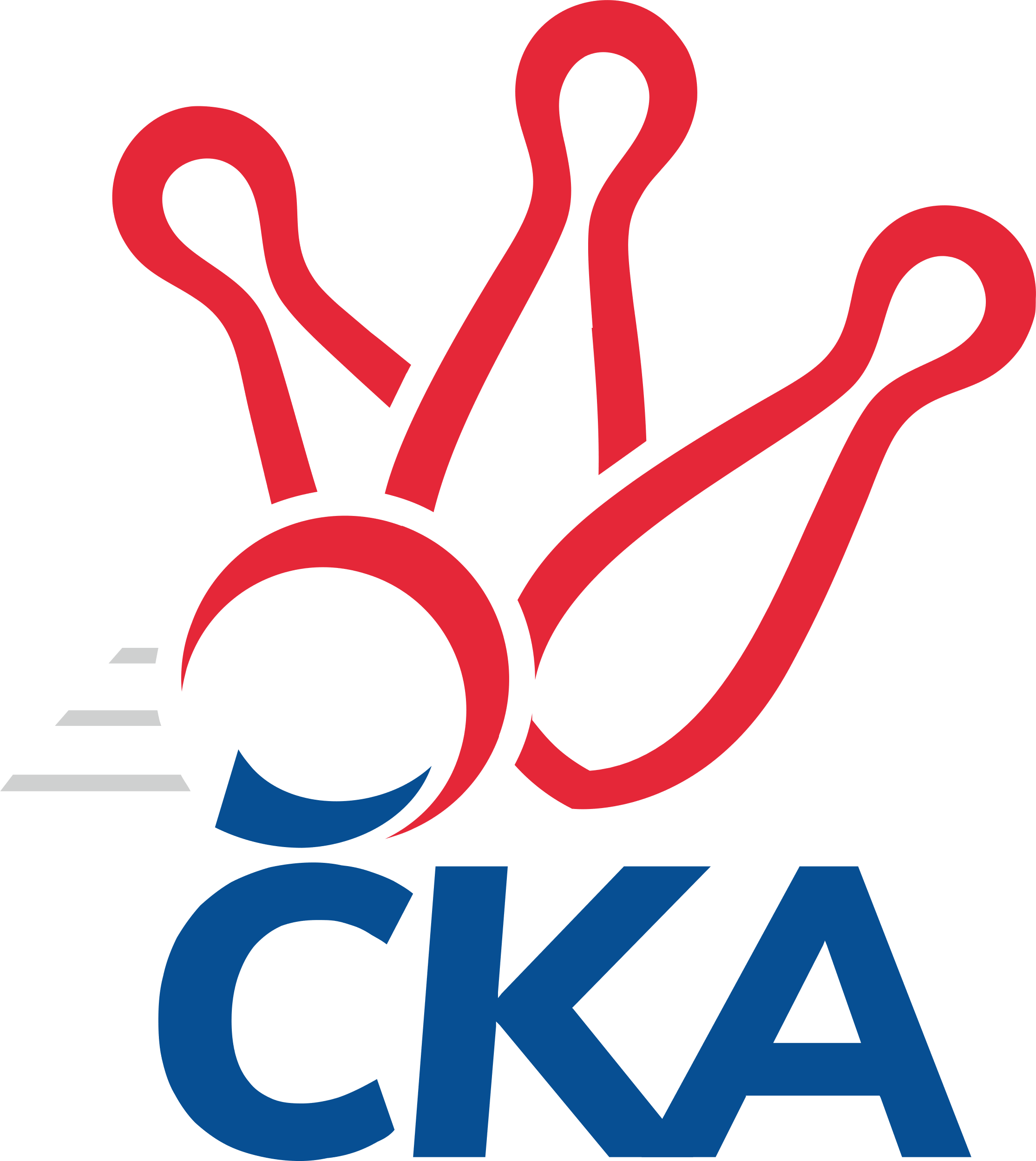 Č. 6Ročník 2022/2023	6.11.2022Nejlepšího výkonu v tomto kole: 1666 dosáhlo družstvo: CB Dobřany1.KLD A 2022/2023Výsledky 6. kolaSouhrnný přehled výsledků:CB Dobřany	- TJ Sokol Duchcov	2:0	1666:1611		6.11.TJ Slavoj Plzeň	- Kuželky Aš	0:2	1444:1564		6.11.TJ Jiskra Hazlov 	- TJ Teplice Letná	2:0	1582:1526		6.11.
Dohrávka z 2.kola
TJ Jiskra Hazlov 	- CB Dobřany	2:0	1572:1555		30.10.Tabulka družstev:	1.	TJ Teplice Letná	5	4	0	1	8 : 2 	 	 1569	8	2.	CB Dobřany	5	3	0	2	6 : 4 	 	 1592	6	3.	TJ Jiskra Hazlov	5	3	0	2	6 : 4 	 	 1584	6	4.	TJ Sokol Kdyně	5	3	0	2	6 : 4 	 	 1540	6	5.	Kuželky Aš	6	3	0	3	6 : 6 	 	 1584	6	6.	TJ Sokol Duchcov	5	2	0	3	4 : 6 	 	 1635	4	7.	TJ Slavoj Plzeň	5	0	0	5	0 : 10 	 	 1414	0Podrobné výsledky kola:	 CB Dobřany	1666	2:0	1611	TJ Sokol Duchcov	Jan Štulc	106 	 120 	 144 	114	484 	  	 492 	 116	128 	 104	144	Kateřina Holubová	Josef Fišer nejml.	170 	 147 	 146 	151	614 	  	 588 	 167	126 	 150	145	Nela Šuterová	Milan Šimek	123 	 139 	 137 	148	547 	  	 531 	 141	127 	 157	106	David Horák	Lada Hessová	133 	 123 	 125 	124	505 	  	 0 	 	0 	 0		nikdo nenastoupilrozhodčí: Milan VrabecNejlepší výkon utkání: 614 - Josef Fišer nejml.	 TJ Slavoj Plzeň	1444	0:2	1564	Kuželky Aš	Jáchym Kaas	118 	 122 	 134 	148	522 	  	 498 	 125	140 	 111	122	Dominik Kopčík	Natálie Bajerová	99 	 70 	 99 	90	358 	  	 477 	 137	118 	 110	112	Vojtěch Mazák	Michal Drugda	127 	 108 	 120 	137	492 	  	 479 	 121	116 	 115	127	Radek Duhai	Tadeáš Vambera	105 	 112 	 112 	101	430 	  	 587 	 156	165 	 127	139	Vít Veselýrozhodčí: Karel BokNejlepší výkon utkání: 587 - Vít Veselý	 TJ Jiskra Hazlov 	1582	2:0	1526	TJ Teplice Letná	Vendula Suchánková	106 	 124 	 129 	120	479 	  	 534 	 125	137 	 135	137	Vojtěch Filip	Filip Střeska	130 	 134 	 142 	146	552 	  	 511 	 135	102 	 150	124	Tomáš Rabas	Milan Fanta	142 	 118 	 144 	147	551 	  	 481 	 126	130 	 116	109	Martin Lukeš	Dominik Wittwar	105 	 115 	 110 	125	455 	  	 480 	 121	129 	 118	112	Kryštof Rusekrozhodčí: Michael WittwarNejlepší výkon utkání: 552 - Filip Střeska	 TJ Jiskra Hazlov 	1572	2:0	1555	CB Dobřany	Filip Střeska	147 	 130 	 123 	132	532 	  	 524 	 136	119 	 132	137	Lada Hessová	Vendula Suchánková	119 	 113 	 137 	111	480 	  	 508 	 142	118 	 117	131	Milan Šimek	Dominik Wittwar	126 	 119 	 145 	124	514 	  	 523 	 142	110 	 132	139	Josef Fišer nejml.	Milan Fanta	121 	 150 	 126 	129	526 	  	 490 	 112	117 	 129	132	Jan Štulcrozhodčí: Pavel RepčíkNejlepší výkon utkání: 532 - Filip StřeskaPořadí jednotlivců:	jméno hráče	družstvo	celkem	plné	dorážka	chyby	poměr kuž.	Maximum	1.	Vít Veselý 	Kuželky Aš	566.33	371.0	195.3	3.6	3/3	(587)	2.	Nela Šuterová 	TJ Sokol Duchcov	565.50	367.3	198.3	3.9	4/4	(588)	3.	Josef Fišer  nejml.	CB Dobřany	561.33	377.7	183.7	1.8	3/3	(614)	4.	Milan Fanta 	TJ Jiskra Hazlov 	543.83	366.8	177.0	8.5	3/3	(579)	5.	David Horák 	TJ Sokol Duchcov	542.17	367.0	175.2	5.8	3/4	(564)	6.	Alice Tauerová 	TJ Sokol Duchcov	537.50	361.3	176.2	7.8	3/4	(606)	7.	Tomáš Benda 	TJ Sokol Kdyně	531.50	352.9	178.6	5.4	4/4	(547)	8.	Vojtěch Filip 	TJ Teplice Letná	528.60	362.4	166.2	10.4	5/5	(554)	9.	Lada Hessová 	CB Dobřany	525.56	360.9	164.7	7.8	3/3	(562)	10.	Filip Střeska 	TJ Jiskra Hazlov 	524.00	351.2	172.8	7.7	3/3	(552)	11.	Tomáš Rabas 	TJ Teplice Letná	523.80	357.4	166.4	11.2	5/5	(551)	12.	Milan Šimek 	CB Dobřany	519.89	354.4	165.4	10.1	3/3	(554)	13.	Dominik Wittwar 	TJ Jiskra Hazlov 	517.44	365.1	152.3	8.3	3/3	(544)	14.	Martin Lukeš 	TJ Teplice Letná	517.00	351.6	165.4	6.8	5/5	(570)	15.	Kateřina Holubová 	TJ Sokol Duchcov	516.50	355.0	161.5	6.3	3/4	(539)	16.	Radek Duhai 	Kuželky Aš	511.25	354.1	157.2	8.4	3/3	(555)	17.	Markéta Kopčíková 	Kuželky Aš	510.50	352.8	157.8	5.8	2/3	(579)	18.	Matěj Chlubna 	TJ Sokol Kdyně	501.88	347.4	154.5	9.3	4/4	(538)	19.	Dominik Kopčík 	Kuželky Aš	498.33	330.7	167.7	8.9	3/3	(552)	20.	Vendula Suchánková 	TJ Jiskra Hazlov 	498.33	347.8	150.6	13.6	3/3	(536)	21.	Jáchym Kaas 	TJ Slavoj Plzeň	498.00	347.1	150.9	10.6	3/3	(522)	22.	Jan Štulc 	CB Dobřany	489.67	337.0	152.7	9.3	3/3	(495)	23.	Michal Drugda 	TJ Slavoj Plzeň	480.67	359.7	121.0	14.3	3/3	(523)	24.	Matylda Vágnerová 	TJ Sokol Kdyně	459.75	338.4	121.4	15.6	4/4	(472)	25.	Tadeáš Vambera 	TJ Slavoj Plzeň	438.83	318.3	120.5	18.7	2/3	(451)	26.	Matyáš Vambera 	TJ Slavoj Plzeň	413.50	301.5	112.0	24.5	2/3	(460)	27.	Natálie Bajerová 	TJ Slavoj Plzeň	366.33	278.0	88.3	28.4	3/3	(403)		Anna Löffelmannová 	TJ Sokol Kdyně	551.25	373.3	178.0	4.0	2/4	(579)		Anežka Blechová 	CB Dobřany	503.00	365.0	138.0	15.5	1/3	(528)		Kryštof Rusek 	TJ Teplice Letná	481.00	341.0	140.0	13.0	2/5	(482)		Vojtěch Mazák 	Kuželky Aš	477.00	332.0	145.0	16.0	1/3	(477)		Vanda Vágnerová 	TJ Sokol Kdyně	451.50	322.0	129.5	15.5	2/4	(461)		Tereza Harazinová 	TJ Jiskra Hazlov 	451.00	317.0	134.0	13.0	1/3	(451)		Karel Stehlík 	Kuželky Aš	415.00	307.0	108.0	16.0	1/3	(415)Sportovně technické informace:Starty náhradníků:registrační číslo	jméno a příjmení 	datum startu 	družstvo	číslo startu
Hráči dopsaní na soupisku:registrační číslo	jméno a příjmení 	datum startu 	družstvo	26941	Vojtěch Mazák	06.11.2022	Kuželky Aš	Program dalšího kola:7. kolo			Kuželky Aš - -- volný los --	13.11.2022	ne	10:00	TJ Sokol Duchcov - TJ Slavoj Plzeň	13.11.2022	ne	10:00	TJ Teplice Letná - CB Dobřany	13.11.2022	ne	10:00	TJ Sokol Kdyně - TJ Jiskra Hazlov 	Nejlepší šestka kola - absolutněNejlepší šestka kola - absolutněNejlepší šestka kola - absolutněNejlepší šestka kola - absolutněNejlepší šestka kola - dle průměru kuželenNejlepší šestka kola - dle průměru kuželenNejlepší šestka kola - dle průměru kuželenNejlepší šestka kola - dle průměru kuželenNejlepší šestka kola - dle průměru kuželenPočetJménoNázev týmuVýkonPočetJménoNázev týmuPrůměr (%)Výkon3xJosef Fišer nejml.CB Dobřany6143xVít VeselýAš126.225873xNela ŠuterováDuchcov 5883xJosef Fišer nejml.CB Dobřany1176143xVít VeselýAš5872xJáchym KaasSlavoj Plzeň112.255222xFilip StřeskaHazlov 5524xNela ŠuterováDuchcov 112.055882xMilan FantaHazlov 5513xFilip StřeskaHazlov 108.525522xMilan ŠimekCB Dobřany5473xMilan FantaHazlov 108.32551